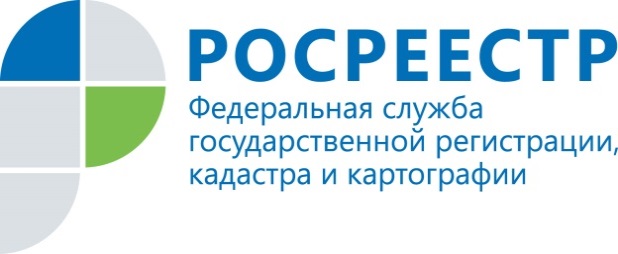 Помощник руководителя Управления Росреестра                                    ПРЕСС-РЕЛИЗпо Приморскому краю по СМИ  А. Э. Разуваева+7 (423) 241-30-58моб. 8 914 349 45 85
25press_rosreestr@mail.ruhttps://rosreestr.ru/  690091, Владивосток, ул. Посьетская, д. 48Управление Росреестра по Приморскому краю зарегистрировало более 4 000 сделок по программе «Дальневосточная ипотека»    Владивосток, 20.08.2020 C начала действия программы «Дальневосточная ипотека» (с декабря 2019 года), Управление Росреестра по Приморскому краю зарегистрировало 4 211 сделок в отношении 2112 объектов и наряду с Республикой Саха (Якутия) вошло в лидеры по числу сделок. На третьем месте – Хабаровский край. Наименьшее количество зарегистрированных сделок – в Магаданской области и Чукотском АО.      В среднем в день приморским регистраторам поступает порядка 80 заявлений на регистрацию ипотеки, из них чуть менее половины – по программе «Дальневосточная ипотека», а срок проведения государственной регистрации прав по данной программе не превышает двух рабочих дней.                Сегодня примерно каждая сотая сделка в отношении объектов недвижимости, приобретенных по ипотечным программам, относится к «Дальневосточной ипотеке», а возможность в будущем приобретать в ипотеку вторичное жилье в некоторых регионах Дальнего Востока станет для граждан еще одним дополнительным стимулом участия в программе.	Что касается программы «Дальневосточный гектар», то с начала вступления в силу  Федерального закона  "Об особенностях предоставления гражданам земельных участков, находящихся в государственной или муниципальной собственности и расположенных на территориях субъектов Российской Федерации, входящих в состав Дальневосточного Федерального округа», Управлением Росреестра по Приморскому краю принято 16 039 решений о постановке земельных участков на государственный кадастровый учет и  14 526 решений - о государственной регистрации договоров безвозмездного срочного пользования.	Более 40 процентов участников программы получили землю с целью строительства жилья. Далее следуют заявители, желающие заняться сельскохозяйственной деятельностью, туризмом или обустроить на участке личное подсобное хозяйство. О РосреестреФедеральная служба государственной регистрации, кадастра и картографии (Росреестр) является федеральным органом исполнительной власти, осуществляющим функции по государственной регистрации прав на недвижимое имущество и сделок с ним, по оказанию государственных услуг в сфере ведения государственного кадастра недвижимости, проведению государственного кадастрового учета недвижимого имущества, землеустройства, государственного мониторинга земель, навигационного обеспечения транспортного комплекса, а также функции по государственной кадастровой оценке, федеральному государственному надзору в области геодезии и картографии, государственному земельному надзору, надзору за деятельностью саморегулируемых организаций оценщиков, контролю деятельности саморегулируемых организаций арбитражных управляющих. Подведомственным учреждением Росреестра являются ФГБУ «ФКП Росреестра».Территориальным отделом Росреестра в Приморском крае руководит с декабря 2004 года Евгений Александрович Русецкий.